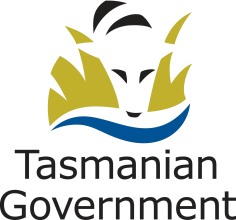 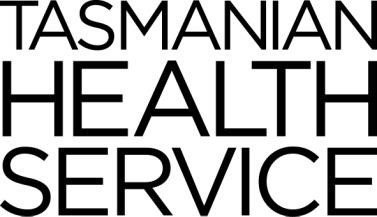 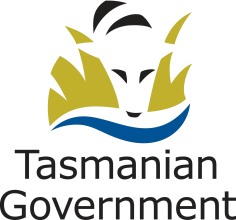 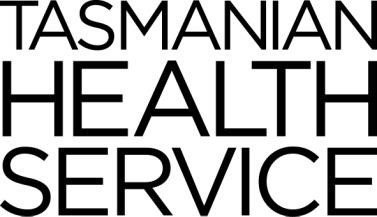 FUNCTION STATEMENT The Statement of Duties associated with this role is generic and is used for all Registered Nurse Grade 3-4 hospital positions in the Tasmanian Health Service.  The purpose of this Function Statement is to give more detail about the particular requirements of this role. Please refer to the Statement of Duties for any Essential Requirements associated with the role. Title: Registered Nurse Business Unit: Department of Critical Care Medicine (DCCM) Location: Level 1, H Block, Royal Hobart Hospital Business Unit Description: The Department of Critical Care Medicine is a level 3 tertiary referral centre for adult patients requiring intensive care within the state. The Department comprises three clinical areas: Cardiothoracic intensive care General intensive care High dependency area Staff within the department have opportunities to rotate between the three clinical areas thereby increasing their scope of practice.  Nurses within the unit become multi-skilled through exposure to all current treatment modalities and critical illness presentations. We are privileged to work as a closely knit unit despite a fairly large part- time establishment. Six full time intensive care consultants make up the team. Specific Duties/Responsibilities: Ventilator competent Caring for haemodynamically unstable patients CRRT competence 